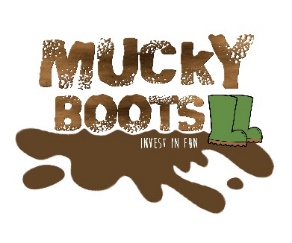 muckybootsed@gmail.com      www.muckyboots.orgMucky Boots Kindergarten Application FormThank you for choosing Mucky Boots Nature Kindergarten. We look forward to getting to know you and your child over the coming months.Please tick to confirm you have read and understood our terms and conditions (on website)    All information within this form will be treated as confidential. Please print clearly and complete all sections. Please select your preferred days/timesTuesday 8:30-4:30 	   		Wednesday 8:30-4:30   Thursday 8:30-1:00			Thursday 8:30-4:30	Child DetailsFull name:						Date of Birth:Sex:Address:Siblings already attending:Details of any other setting currently attending (nursery/toddler group):Spoken language at home:Preferred Start Date:				Primary School start date:How did you find out about the kindergarten?Disabilities/Additional Support Needs (please give full details)Allergies (please be as specific as possible)Special medical conditions (please give full details)If your child is currently involved with any other agencies (e.g. speech and language therapist, social work, psychological services etc) please state, including contact details. Please inform us of any changes.Parent/Carer Contact Details:Name:Address:Tel no:Email:Please email completed form to:    muckybootsed@gmail.comWe aim to be in contact within 7 days of receipt to confirm start date or addition to waiting list.